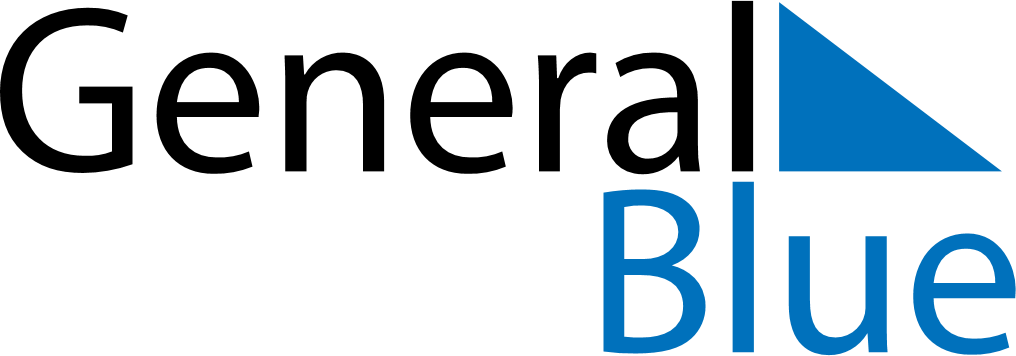 October 1676October 1676October 1676October 1676October 1676SundayMondayTuesdayWednesdayThursdayFridaySaturday12345678910111213141516171819202122232425262728293031